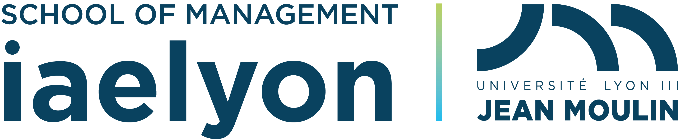 Année universitaire 2023 / 2024Dossier de candidature Mineure Droit1ère année de Licence Gestion et Management
Calendrier de dépôt de candidature
Etudiant admis sur ParcourSup en Licence Gestion et Management
Dépôt du dossier avant le 30 juin 2023 par mail à adrien.bezert@univ-lyon3.frRéponse : à partir du 15 juillet 2023 par mail.
REMPLIR EN LETTRES CAPITALES :NOM PATRONYMIQUE : …………………………………………….……(Pour les femmes mariées, nom de jeune fille)NOM MARITAL : …………………………………………….………………PRENOMS : ……………………………………………….……………………..INFORMATIONS OBLIGATOIRESN° I.N.E. (Identifiant National Etudiant)	/_ /_ /_ /_ /_ /_ /_ /_ /_ /_ /_ /Si inscription depuis 1995. Ce numéro doit figurer sur votre dernière carte d’étudiant, sinon, le demander à votre établissement d’origine.EN LETTRES MAJUSCULESAdresse…………………………………………………………………………………………….……………………………………………………………………………………………………..C.P………………………………Ville…………………………………Pays…………………….Tél domicile (pas de numéro à l’étranger) :  /_ /_ /_ /_ /_ /_ /_ /_ /_ /_ / Portable : /_ /_ /_ /_ /_ /_ /_ /_ /_ /_ / Date de Naissance : ……/…../….. Ville : ……………………………………………………..… Dépt/Pays : ………………………………………………. Nationalité : ………………………………Adresse mail : …………………………………………@……………………………………………….RENSEIGNEMENTS SUR LE CANDIDATFournir obligatoirement copies des diplômes, relevés de notes et justificatifs pour les stages, travaux, activités et éventuellement un C.V.* Indiquer si le résultat du diplôme de l’année en cours n’est pas encore connuEXPERIENCES PROFESSIONNELLES ET STAGES(Complétez le tableau suivant et si nécessaire sur papier libre)POUR L’ANNEE 2023/2024, AVEZ-VOUS DEPOSE DES DOSSIERS DE CANDIDATURE POUR D’AUTRES MINEURES DANS CETTE LICENCE ? (COMPLETEZ S’IL Y A LIEU)LISTE DES PIECES A JOINDRE AU DOSSIER DE DEMANDE D’ADMISSION EN mineure DROITCases à cocher vous-même pour vous assurer que les pièces figurent bien dans le dossier.A – PIECES OBLIGATOIRES :Un Curriculum Vitae.Une lettre manuscrite expliquant vos motivations à suivre la mineure.Relevés de notes obtenues sur les années du cursus scolaire et/ ou universitaire s’il y a lieu.B – PIECES ADMINISTRATIVES :Le présent dossier dûment complété daté et signéC – DIPLOMESVous êtes titulaire du Baccalauréat :Photocopie de votre diplôme ou si le diplôme est en cours d’obtention, fournir les premiers éléments : bulletins de notes, cours suivis, etc.Votre demande sera examinée par la Commission qui vous accordera ou non l’admission en mineure « DROIT »Je certifie sur l’honneur l’exactitude des renseignements portés sur ce dossier de candidature.Date et Signature du candidatINFORMATIONS COMPLEMENTAIRESDirectrice de la Licence Gestion et Management : Yolande FRANÇOISCourriel : yolande.francois@univ-lyon3.frResponsable de la Mineure Droit : Adrien BEZERTCourriel : adrien.bezert@univ-lyon3.frATTENTION :1 seul dossier par mineure demandée,Les dossiers incomplets ne seront pas examinés,Les réponses seront communiquées exclusivement par courrier, quel que soit l’avis de la commission.Candidature Licence Gestion Management - Année Universitaire 2023 - 2024
Mineure DroitETUDESUniversité ou Etablissement d’enseignement secondaire (Lycée)Discipline ou/et option éventuelleRésultat obtenu (Mention)Etudes en cours*Année 20	- 20Année 20	- 20Année 20	- 20Année 20	- 20Date et duréeCoordonnées de l’entrepriseFonction(s)occupée(s)Responsable Hiérarchique (nom et fonction)DisciplinesNotes de classe de 1èreNotes de TerminaleFrançaisPhilosophieMathématiquesSciences économiquesNom de la mineureNom de la mineureLangues et cultureLangues et EntreprisesCadre réservé à l’administrationCadre réservé à l’administrationNOM : …………………………………….	PRENOM : …………………………NOM : …………………………………….	PRENOM : …………………………Décision et Avis du responsable de la mineure(à remplir par le Responsable de la mineure)Décision et Avis du responsable de la mineure(à remplir par le Responsable de la mineure)FAVORABLE à une inscription en : …………………………………………………...FAVORABLE à une inscription en : …………………………………………………...FAVORABLE, mais accepté.e en liste d’attente : rang : ………………………………………...FAVORABLE, mais accepté.e en liste d’attente : rang : ………………………………………...DEFAVORABLE, motivation de l’avis : ……..………………………………………...DEFAVORABLE, motivation de l’avis : ……..………………………………………...A Lyon, le : ……………………………Signature :Responsable de la mineure